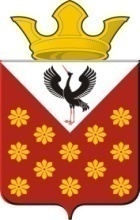 Российская  ФедерацияСвердловская областьБайкаловский районПостановлениеглавы Краснополянского сельского поселенияот 08 ноября 2023 года № 171Об утверждении схемы водоснабжения и водоотведения   Краснополянского сельского поселения	В целях реализации Федерального закона от 06 октября 2003 года № 131ФЗ«Об общих принципах организации  местного самоуправления в Российской Федерации»,  в соответствии с Федеральным законом от 07 декабря 2011 года № 416-ФЗ «О водоснабжении и водоотведении», Постановлением Правительства Российской Федерации от 05.09.2013 № 782 «Об утверждении Порядка разработки и утверждения схем водоснабжения и водоотведения, требований к их содержанию », постановляю:	1. Утвердить схему водоснабжения и водоотведения  Краснополянского сельского поселения на период до 2028 года (прилагается).2. Признать утратившим силу Постановление Главы Краснополянского сельского поселения от 29.08.2014 № 179 «Об утверждении схемы водоснабжения и водоотведения Краснополянского сельского поселения».	3.Опубликовать настоящее Постановление в Информационном вестнике Краснополянского сельского поселения и разместить на сайте муниципального образования в сети «Интернет» www.krasnopolyanskoe.ru	4. Контроль за выполнением настоящего Постановления возложить на заместителя главы администрации (по вопросам ЖКХ и местному хозяйству) Снигирёва А.Н. Глава Краснополянского сельского поселения                                                   А.Н. Кошелев